Name………………………………………………..…Index No:……………………………..121/2					           Candidate’s Signature …………..……………….MATHEMATICS			   		             Date: ………….…………………PAPER 2MAY/JUNE 2016Time: 2 ½ HoursEKSIKA JOINT EVALUATION TESTKenya Certificate of Secondary Education (K.C.S.E.)MathematicsPAPER 2Time: 2 ½ HoursINSTRUCTIONS TO CANDIDATESWrite your name and index number in the spaces provided at the top of the page.The paper contains two sections; section I and II.Answer all the questions in section I and only five questions from section II.All answers and working must be written on the question paper in the spaces provided below each question.Non- programmable silent electronic calculators and KNEC mathematical tables may be used except where stated otherwise.Marks may be given for correct working even if the answer is wrong.For Examiners Use Only SECTION ISECTION II	This paper consists of 16 printed pages. Candidates should check to ascertain that all pages are printed as indicated and that no questions are missing.SECTION I( 50 MARKS)Answer all the questions in this section in the spaces providedPoint A(1,4), B(3,1), C(5,1) and D(7,4) have images A1(-4,1), B1(-1,3) C1(-1,5) and D1(-4,7) under a transformation. Find the matrix of transformation			3mksThree pegs R, S, and T are on the vertices of a triangular plain field. R is 300m from S on a bearing of 300° and T is 450m directly south of RUsing a scale of 1cm to represent 60m, draw a diagram to show the positions of the pegs 										2mksUse the scale drawing to determine The distance between T and S in metres					1mkThe bearing of T from S							1mkFind in radians the value of x in the interval 0c ≤ x ≤ 2πc for which 2cos2x-sinx=1 (leave your answer in terms of π)									4mksa) Expand  (1-x)5									1mkb) Use the expansion in (a) up to the term in x3 to approximate the value of (0.98)5	   2mks       5. Make P the subject of the formula in     Q=						3mks        6. The figure below represents a triangular prismABCDEF. X is a point on BCDraw a net of the prism								2mksFind the surface area of the prism							2mks7. Given that the circle whose equation is x2+y2-7x+2y+c=0 passes point A (7,1)a) If AB is the diameter of the circle, find the value of C				1mkb) State the coordinates of the center of the circle and the radius of the circle	3mks      8. Find the inequalities representing the region R shown below			3mks9. Four bells ring at interval 24 seconds, 27 seconds, 30 seconds and 36 seconds. If four bells rang simultaneously at 7:00 am at what time will they ring together again		2mks10. X and Y are two places on the earth’s surface. if X is (8°S,31°E) and Y is (23°N, 31°E), find the distance between the two places in kilometers . Take radius of the earth as 6370km													3mks11. Given that log3=0.4771 and log8=0.9085, evaluate log 72 without using a calculate or a mathematical tables									3mks12. a) simplify (1+√5)  (1-√5)								1mk	          b) Hence evaluate                  correct to 3 significant figure given that √5=2.236	 2mks13. Given that the equation of a curve is y=2x3-3x+2 find the equation of the tangent at point P(1,1)											3mks14. The figure below BT is a tangent to the circle at point B. AXT and BXD are straight lines AX=6cm, CT=8cm,BX=4.8 cm and XD=5cm. find XC			2mks15. a) By correcting each number to one significant figure approximate the value of   566x 0.004										1mkb) Hence calculate the percentage error arising from this approximation		2mks16. Find the compound interest on ksh 24321 for 11/2 year at 7% per annum interest being added half yearly to four significant figures					3mksSECTION II (50 MARKS)Answer any FIVE questions in this section in the spaces provided17. Bag A contains 4 red balls and 3 white balls. Another bag contains 3 red balls and 5 white balls. A bag is picked at random and a ball is picked from it at random, its colour is noted and the ball is not returned. Then another ball is picked at random and its colour noted. If the probability of picking bag A is2/3 and that of picking bag B is 1/3     a) draw a possibility space for the possible outcome					2mks     b) Find the probability of picking balls of the same colour				3mks     c) Find the probability that the first ball picked is red and the second ball is white	2mks     d) Find the probability that two balls picked are of different colours			3mks18.  A tank has two inlet taps P and Q and an outlet tap R. when empty the tank can be filled by    tap P alone in 4 hours or by tap Q alone in 3 hours. When thefull tank can be emptied in 2hours by tap R a) The tank is initially empty. Find how long it would take to fill up the tank    i) If tap R is closed and taps P and Q are opened at the same time			2mks   ii) If all the three taps are opened at the same time				                  	2mksb) The tank is initially empty and three taps are opened as followsP, at 8:00 am, Q, at 8:45 am and R at 9:00 amFind the fraction of the tank that would be filled by 9:00 am			3mksFind the time the tank would be fully filled up				3mks19.  Three quantities R,S and T are such that R varies directly as S and inversely as the square        root of T     a) Given that R=480, when S=150 and T=25.Write an equation connecting R,S and T 	  4mks     b)  i) Find the value of R when S=360 and T=2.25					2mks          ii) Find the percentage change in R if S increases by 5% and T decrease by 20%	4mks20. The table below shows the distribution of marks scored by 70 students in a test On the grid provided draw an ogive curve that represents the above information (scale 1cm for 5 unit on both axes)	                                                                       		4mks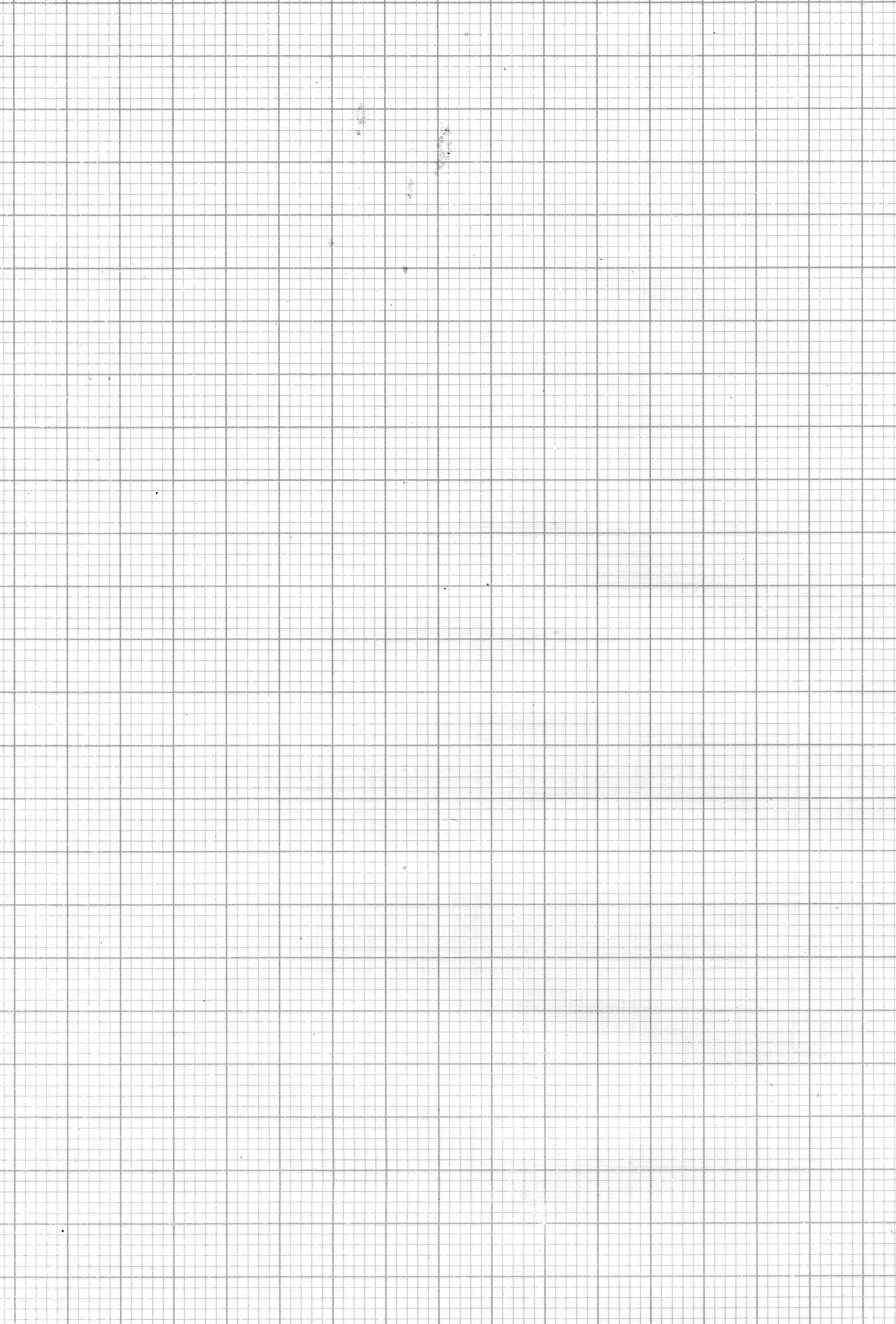 b)  Use the curve to estimate i) The median										1mkii) The quartile deviation								3mksiii) In order to pass the test a student has to score 35 marks. Calculate the percentage of students who failed									2mks     21. The nth term of a sequence is given by 2n+5a) Write down the first terms of the sequence					2mksb) Find the sum of the first 20 terms of the sequence					2mksc) If the third, the fifth and the eighth terms of another sequence which is an A.P forms the first three consecutive terms of a geometric sequence. If the common difference of the A.P is 3, find i) The first three terms of the GP				                    		4mksii) The sum of the first 8 terms of the G.P to four decimal places			2mks     22. a) complete the table below for the function y=3cos2xUsing a scale of 1cm represents 30° on the horizontal axis and 2cm represents 1 unit on the vertical axis. Draw the graph of y=3sin1/2x and y=3cos2x on the same set of axes		5mksb) Use your graph to i) Solve 3sin1/2x -3cos2x=0									2mksii) State the period for 3sin1/2x 								1mkiii) State the amplitude of y=3cos2x								1mk23. Using a a pair of compasses and a ruler onlya) Construct triangle ABC where AB=8.5cm, BC=8.5 and angle ABC=75°b) Locate the position of P which satisfy the following conditionsi) P is nearer to BC than ACii) BP≤CPiii) PCے6CMin each case shade out the unwanted regions				10mks24. the diagram below represents a cuboid ABCDEFGH in which FG=5cm GF=8cm and HC=6cmCalculate The length of FC									3mksi) the size of the angle between lines FC and FH					2mksii) The size of the angles between the AB and FH				2mksThe size of the angles between the planes ABHE and the plane FGHE		3mksQuestion12345678910111213141516MarksQuestion1918192021222324Marksmarks16-2021-2526-3031-3536-4041-4546-50Frequently21012171595X0306090120150180210240270300330360y=sin1/2x0.000.781.502.603.002.902.120.00Y=3cos2x3.001.50-3.001.503.00-1.50-3.00-1.503.00